SPECYFIKACJA PRZEDMIOTU ZAMÓWIENIA:1.Długopis touch pen z kolorowym trzonemOpis produktu:Plastikowy  długopis touch pen with coloured grip. Długopis automatyczny z 3 wkładami o kolorystyce niebieskiej, czarnej oraz czerwonej. Nadruk loga  powiatu nowosolskiego w jednym kolorze na powierzchni długopisu.Szczegóły:                                                                      Materiał: plastikNakład: 1000 szt.Znakowanie produktu: nadruk – logo powiatu                                              Kolor wkładu: niebieski, czarny, czerwonyKolor: niebieskiPełne opracowanie graficzne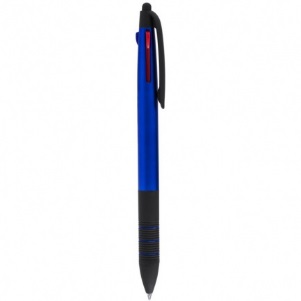 2. Brelok do kluczy, touch pen „kciuk” z 1 lampką LED koloru białegoOpis produktu:Brelok do kluczy, koloru białego wykonanego z  plastiku, z lamką Led oraz z rysikiem do ekranów dotykowych. Nadruk loga powiatu nowosolskiego w jednym kolorze.Szczegóły:Znakowanie produktu: nadrukNakład: 1000szt.Wymiary: 6,1 x 8,1 x 1,2 (cm) Kolor: biały Materiał: plastikPełne opracowanie graficzne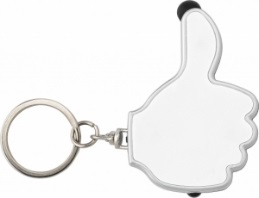 3. Słuchawki douszne z dwoma dodatkowymi parami nasadek w etui.Opis produktu: Słuchawki douszne do urządzeń MP3/4, 2 dodatkowe pary nasadek w pudełku. Logo powiatu nowosolskiego nadrukowany na pudełku plastikowym w jednym kolorze.Szczegóły:Wymiary: 6,9 x 6,9 x 1,8 (cm)Kolor: biały z niebieskimi wymiennymi nasadkami silikonowymi   Materiał: ABS, PVC, PS, silikon				Znakowanie produktu: nadrukNakład: 1000szt.Pełne opracowanie graficzne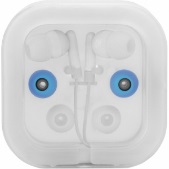 4.Notatnik karteczek samoprzylepnych  w dwóch rozmiarach  Opis produktu:Karteczki samoprzylepne w pięciu kolorach oraz samoprzylepny notesik, umieszczone w czarnej okładce. Nadruk pełen kolor w postaci naklejki na zewnętrznej powierzchni notesu.
Szczegóły:Wymiary: 12,4 x 8,1 x 0,4 cm			
Wymiary znakowania: 5 x 3 cm		
Znakowanie produktu: nadruk / naklejka
Nakład:1000 szt.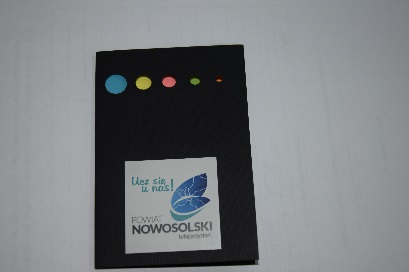 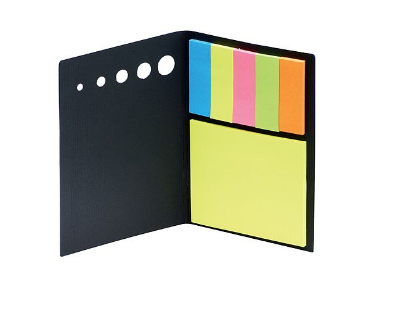 Wykonawca zobowiązuje się dostarczyć przedmiot zamówienia do siedziby Zamawiającego na własny koszt.Termin wykonania zamówienia: ….. dni od akceptacji projektów graficznych, nie dłużej niż ………..2017r.